Universitatea de Medicină şi Farmacie “Carol Davila” Bucureşti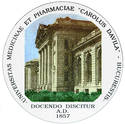 Comisia pentru asigurarea calităţiiFIŞA DISCIPLINEIDate despre programTimpul total estimat (ore/semestru de activitate didactică) – învăţământ modularPrecondiții (acolo unde este cazul)Condiții (acolo unde este cazul)Competențe specifice acumulateObiectivele disciplinei (reieşind din grila competenţelor specifice acumulate)ConținutulCoroborarea conţinuturilor disciplinei cu aşteptările reprezentanţilor comunităţii epistemice, asociaţiilor profesionale şi angajatori reprezentativi din domeniul aferent programuluiEvaluarea1.1.UNIVERSITATEA DE MEDICINĂ ŞI FARMACIE “CAROL DAVILA”UNIVERSITATEA DE MEDICINĂ ŞI FARMACIE “CAROL DAVILA”UNIVERSITATEA DE MEDICINĂ ŞI FARMACIE “CAROL DAVILA”UNIVERSITATEA DE MEDICINĂ ŞI FARMACIE “CAROL DAVILA”UNIVERSITATEA DE MEDICINĂ ŞI FARMACIE “CAROL DAVILA”UNIVERSITATEA DE MEDICINĂ ŞI FARMACIE “CAROL DAVILA”UNIVERSITATEA DE MEDICINĂ ŞI FARMACIE “CAROL DAVILA”UNIVERSITATEA DE MEDICINĂ ŞI FARMACIE “CAROL DAVILA”1.2. FACULTATEA MEDICINA /DEPARTAMENTUL: 14 Ortopedie –Anestezie terapie Intensivă (ATI) FACULTATEA MEDICINA /DEPARTAMENTUL: 14 Ortopedie –Anestezie terapie Intensivă (ATI) FACULTATEA MEDICINA /DEPARTAMENTUL: 14 Ortopedie –Anestezie terapie Intensivă (ATI) FACULTATEA MEDICINA /DEPARTAMENTUL: 14 Ortopedie –Anestezie terapie Intensivă (ATI) FACULTATEA MEDICINA /DEPARTAMENTUL: 14 Ortopedie –Anestezie terapie Intensivă (ATI) FACULTATEA MEDICINA /DEPARTAMENTUL: 14 Ortopedie –Anestezie terapie Intensivă (ATI) FACULTATEA MEDICINA /DEPARTAMENTUL: 14 Ortopedie –Anestezie terapie Intensivă (ATI) FACULTATEA MEDICINA /DEPARTAMENTUL: 14 Ortopedie –Anestezie terapie Intensivă (ATI) 1.3.DISCIPLINA A.T.I  DISCIPLINA A.T.I  DISCIPLINA A.T.I  DISCIPLINA A.T.I  DISCIPLINA A.T.I  DISCIPLINA A.T.I  DISCIPLINA A.T.I  DISCIPLINA A.T.I  1.4. DOMENIUL DE STUDII : Sănătate - Reglementat sectorial în cadrul Uniunii EuropeneDOMENIUL DE STUDII : Sănătate - Reglementat sectorial în cadrul Uniunii EuropeneDOMENIUL DE STUDII : Sănătate - Reglementat sectorial în cadrul Uniunii EuropeneDOMENIUL DE STUDII : Sănătate - Reglementat sectorial în cadrul Uniunii EuropeneDOMENIUL DE STUDII : Sănătate - Reglementat sectorial în cadrul Uniunii EuropeneDOMENIUL DE STUDII : Sănătate - Reglementat sectorial în cadrul Uniunii EuropeneDOMENIUL DE STUDII : Sănătate - Reglementat sectorial în cadrul Uniunii EuropeneDOMENIUL DE STUDII : Sănătate - Reglementat sectorial în cadrul Uniunii Europene1.5.CICLUL DE STUDII: LICENȚĂCICLUL DE STUDII: LICENȚĂCICLUL DE STUDII: LICENȚĂCICLUL DE STUDII: LICENȚĂCICLUL DE STUDII: LICENȚĂCICLUL DE STUDII: LICENȚĂCICLUL DE STUDII: LICENȚĂCICLUL DE STUDII: LICENȚĂ1.6.PROGRAMUL DE STUDII: MEDICINĂPROGRAMUL DE STUDII: MEDICINĂPROGRAMUL DE STUDII: MEDICINĂPROGRAMUL DE STUDII: MEDICINĂPROGRAMUL DE STUDII: MEDICINĂPROGRAMUL DE STUDII: MEDICINĂPROGRAMUL DE STUDII: MEDICINĂPROGRAMUL DE STUDII: MEDICINĂDate despre disciplinăDate despre disciplinăDate despre disciplinăDate despre disciplinăDate despre disciplinăDate despre disciplinăDate despre disciplinăDate despre disciplinăDate despre disciplină2.1.Denumirea disciplinei/materiei obligatorii/  optionale din cadrul disciplinei: ANESTEZIE ȘI TERAPIE INTENSIVĂDenumirea disciplinei/materiei obligatorii/  optionale din cadrul disciplinei: ANESTEZIE ȘI TERAPIE INTENSIVĂDenumirea disciplinei/materiei obligatorii/  optionale din cadrul disciplinei: ANESTEZIE ȘI TERAPIE INTENSIVĂDenumirea disciplinei/materiei obligatorii/  optionale din cadrul disciplinei: ANESTEZIE ȘI TERAPIE INTENSIVĂDenumirea disciplinei/materiei obligatorii/  optionale din cadrul disciplinei: ANESTEZIE ȘI TERAPIE INTENSIVĂDenumirea disciplinei/materiei obligatorii/  optionale din cadrul disciplinei: ANESTEZIE ȘI TERAPIE INTENSIVĂDenumirea disciplinei/materiei obligatorii/  optionale din cadrul disciplinei: ANESTEZIE ȘI TERAPIE INTENSIVĂDenumirea disciplinei/materiei obligatorii/  optionale din cadrul disciplinei: ANESTEZIE ȘI TERAPIE INTENSIVĂ2.2Locaţia disciplinei: Locaţia disciplinei: Locaţia disciplinei: Locaţia disciplinei: Locaţia disciplinei: Locaţia disciplinei: Locaţia disciplinei: Locaţia disciplinei: 2.3.Titularul activităților de curs:Titularul activităților de curs:Titularul activităților de curs:Titularul activităților de curs:Titularul activităților de curs:Titularul activităților de curs:Titularul activităților de curs:Titularul activităților de curs:2.4Titularul activităților de Lp / stagiu cliniceTitularul activităților de Lp / stagiu cliniceTitularul activităților de Lp / stagiu cliniceTitularul activităților de Lp / stagiu cliniceTitularul activităților de Lp / stagiu cliniceTitularul activităților de Lp / stagiu cliniceTitularul activităților de Lp / stagiu cliniceTitularul activităților de Lp / stagiu clinice2.5. Anul de studio2.5. Anul de studioVI2.6. SemestrulXI, XII2.7. Tipul de evaluareExamen scris și examen practic2.8. Regimul disciplineiObligatoriu DSNr. ore pe săptămână20Din care:  cursDin care:  curs10Stagiu clinic10Total ore din planul de învățământ32Din care: cursDin care: curs16Stagiu clinic16Distributia fondului de timp2 săptămâniDin care: cursDin care: curs2 ore / ziStagiu clinic2 ore / ziStudiul după manual, suport de curs, bibliografie și notițeStudiul după manual, suport de curs, bibliografie și notițeStudiul după manual, suport de curs, bibliografie și notițeStudiul după manual, suport de curs, bibliografie și notițeStudiul după manual, suport de curs, bibliografie și notițeStudiul după manual, suport de curs, bibliografie și notițeDADocumentare suplimentară în bibliotecă, pe platformele electronice de specialitate și pe terenDocumentare suplimentară în bibliotecă, pe platformele electronice de specialitate și pe terenDocumentare suplimentară în bibliotecă, pe platformele electronice de specialitate și pe terenDocumentare suplimentară în bibliotecă, pe platformele electronice de specialitate și pe terenDocumentare suplimentară în bibliotecă, pe platformele electronice de specialitate și pe terenDocumentare suplimentară în bibliotecă, pe platformele electronice de specialitate și pe terenPregătire seminarii / laboratoare, teme, referate, portofoliu și eseuriPregătire seminarii / laboratoare, teme, referate, portofoliu și eseuriPregătire seminarii / laboratoare, teme, referate, portofoliu și eseuriPregătire seminarii / laboratoare, teme, referate, portofoliu și eseuriPregătire seminarii / laboratoare, teme, referate, portofoliu și eseuriPregătire seminarii / laboratoare, teme, referate, portofoliu și eseuriTutoriatTutoriatTutoriatTutoriatTutoriatTutoriatExaminăriExaminăriExaminăriExaminăriExaminăriExaminăriAlte activitățiAlte activitățiAlte activitățiAlte activitățiAlte activitățiAlte activitățiTotal ore de studiu individualTotal ore de studiu individualTotal ore de studiu individualNumărul de crediteNumărul de crediteNumărul de credite2 credite4.1.  de curriculumCunoștiințe fundamentale de fiziologie, farmacologie, fizică medicală, medicină internă și chirurgie generală4.2. de competențeAnamneza, examen clinic general al pacientului, interpretarea unor teste paraclinice utilizate de rutină în practica clinică (hemogramă, coagulogramă, teste biochimice)5.1.  de desfășurare a cursuluiProiector multimedia, laptop, table interactiva5.2. de desfășurare a stagiului clinicSectiile de ATI, blocuri operatorii, Manechine și fantome pentru protezarea căilor aeriene, abord vascular periferic și central, pleurostoma, paracenteză, simularea de cazuri clinice complexe (nou-născut, pediatric, adult), laringoscop, videolaringoscop, echipament steril de unica folosintă, diverse consumabileCompetențe profesionale (exprimate prin cunoștințe și abilități)La sfârșitul stagiului studentul trebuie să cunoască:principalele tipuri de anestezie, droguri utilizate în anestezie și manevre anesteziceprincipalele modalități de monitorizare intraoperatorie și a pacientului criticprincipalele patologii si disfunctii de organ specifice anesteziei și terapiei intensive: criterii de diagnostic, fiziopatologie, tratament, prognosticLa sfârșitul stagiului studentul trebuie să fie capabil să:efectueze consultul preanestezic de rutinăsă examineze pacientul critic din terapie intensivăsă interpreteze examenele clinice și paraclinicesă interpreteze principalele date de monitorizare să efectueze resuscitare cardio-pulmonarăsă asigure libertatea căilor aerienesa recunosca principalele indicatii de instituire a ventilatiei mecanice si tehnicilor de supleere extracorporealasa efectueze evaluarea si tratamentul initial al principalelor disfunctii de organe si stari de socCompetențe transversale (de rol, de dezvoltare profesională, personale)- Sa aiba capacitatea de a lucra intr-o echipă medicală
- Sa comunice cu pacienţii şi aparţinătorii
- Sa manifeste empatie si deontologie profesională 5.1. Obiectivul generalSă prezinte studentului în mod clar și succint:principalele tipuri de anestezie, droguri utilizate în anestezie și manevre anesteziceprincipalele modalități de monitorizare intraoperatorie și a pacientului critic: principalele patologii si disfunctii de organ specifice anesteziei și terapiei intensive: criterii de diagnostic, fiziopatologie, tratament, prognostic în sindromul de disfuncţii organice multiple, stările de şoc, sepsis, stop cardio-respirator5.2. Obiective specificeSă îndrume studentul pentru deprinderea unor gesturi, manevre și algortimi specifici terapiei intensive privind:efectuarea consultului preanestezic de rutinăexaminarea pacientului critic din terapie intensivăinterpretarea examenelor clinice și paracliniceinterpretarea principalelor date de monitorizare efectuarea manevrelor de resuscitare cardio-pulmonarăasigurarea libertatii căilor aerienesa recunosca principalele indicatii de instituire a ventilatiei mecanice si tehnicilor de supleere extracorporealasa efectueze evaluarea si tratamentul initial al principalelor disfunctii de organe si stari de soc8.1. CursMetode de predareObservațiiAnestezia: definiţie, farmacologia substantelor anestezice, tehnici de anestezie generala si loco-regionala, terapia dureriiPrezentare2 oreMonitorizarea pacientului critic, insuficienţa cardio-circulatorie acută şi resuscitarea cardio-pulmonara Prezentare2 oreStarile de soc, politraumă, arsuri, sindromul de disfuncţii organice multiplePrezentare2 oreInsuficienţa respiratoriePrezentare2 oreEchilibrul acido-bazic și diselectrolitemiiPrezentare2 oreTerapia volemică, transfuzională și nutriţia pacientului criticPrezentare2 oreInsuficienta hepatica acuta. Insuficienta renala acutaPrezentare2 oreComa și moartea cerebralăPrezentare2 ore8.2. Stagiu clinicMetode de predareObservațiiResuscitarea cardio-pulmonară și abordul vascularsimulare pe manechin2 oreProtezarea căii aerienesimulare pe manechin2 oreSimularea unei urgente medicale: soc, insuficienta respiratorie acutasimulare pe manechin2 oreEvaluarea si resuscitarea initiala a pacientului criticcazuri clinice în secția de ATI2 oreInterpretarea monitorizării pacientului criticcazuri clinice în secția de ATI2 oreExamenul clinic general și a testelor paraclinice la pacientul criticcazuri clinice în secția de ATI2 oreDiagnosticul diferențial al principalelor patologii în secția de ATIcazuri clinice în secția de ATI2 oreTehnici de ventilația mecanică invaziva si non-invazivaTehnici de epurare extracorporeala a functiei renale, hepatice si cardiovascularecazuri clinice în secția de ATI2 oreBibliografie curs şi stagiu clinic:Curs de Anestezie și Terapie Intensivă. Sub redacția Prof Dr Șerban Bubenek, Prof Dr Daniela Filipescu, Prof Dr Ioana Grințescu. Ed UMF Carol Davila 2017 Bibliografie curs şi stagiu clinic:Curs de Anestezie și Terapie Intensivă. Sub redacția Prof Dr Șerban Bubenek, Prof Dr Daniela Filipescu, Prof Dr Ioana Grințescu. Ed UMF Carol Davila 2017 Bibliografie curs şi stagiu clinic:Curs de Anestezie și Terapie Intensivă. Sub redacția Prof Dr Șerban Bubenek, Prof Dr Daniela Filipescu, Prof Dr Ioana Grințescu. Ed UMF Carol Davila 2017 Formarea corespunzatoare la finalul modulului de Anestezie și Terapie Intensivă confera premizele admiterii in rezidentiat si a desfasurarii unei activitati medicale de succes Tip de activitateCriterii de evaluareMetode de evaluarePondere din nota finalăCursCunoașterea noțiunilor teoretice ale materieitest grilă70 %Stagiu clinicActivitate in timpul stagiului clinicPrezenta, discutii cu asistentul de grupa10 %Stagiu clinicEfectuarea principalelor manevre și interpretarea examenului clinic și paraclinic al pacientului criticExamen practic cu asistentul de grupă20 %Standard minim de performanță: Standard minim de performanță: Standard minim de performanță: Standard minim de performanță: minim 50% la fiecare componenta a evaluariiminim 50% la fiecare componenta a evaluariiminim 50% la fiecare componenta a evaluariiminim 50% la fiecare componenta a evaluariiData completării:Septembrie 2022Semnătura titularului de cursSemnătura titularului de seminarData completării:Septembrie 2022Data avizării în Consiliul Departamentului:………………………………Semnătura directorului de departmentSemnătura directorului de departmentData avizării în Consiliul Departamentului:………………………………